To Anisha Talukdar 
Dear Mam,
         
             I am Polarica Palit , student of 1st year MBBS of Midnapore Medical College. Recently my 1st semester result has been out.I got average marks.Perhaps it takes time to be accustomed with medical huge syllabus. Though I got 72% in Anatomy and 68%,69% in biochemistry, physiology respectively. I will try to get honours marks(above 75%) in 1st prof. Worth to say ,this journey ld nt have been possible unless your constant support provides me full positive charge. I dream of being a good doctor with a good humanity. 
                       Bless me till my last breath of my life. Thanking you             
                                                      Sincerely Yours 
                                                       Polarica PalitMay 4 (2 days ago)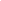 